Peace River Minor Hockey Association 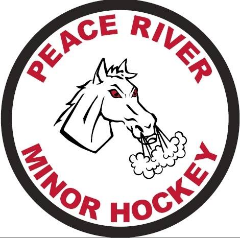 Executive Meeting MinutesDec. 13/2023Peace Valley Inns @ 6:00 pm Attendance:Attendance:Director of Directors: Trevor MassierFundraising: Tianna RebalkinDirector of U11 & U13: Chris DavorenTreasurer: Peter BusatEquip. Director: Steve RosinPond Hockey: Matthew SmithDirector of U7 & U9: Sara WoodVice President: Brad DallynSecretary: Ashley SchrohRef. Director: Troy KishDirector of U15 & U18: Kelly Flynn Promotions: Megan CurryDirector of Teams: Damon JeffsRegrets:Regrets:President: Trevor Lamabe1.0Opening of MeetingCalled meeting to order at 6:00 pm; motion by Brad, seconded by Peter. Carried.Motion to accept agenda with additions, moved by Troy, seconded by Trevor. Carried2.0Previous Minutes2.1 Motion to accept previous minutes; motion by Megan; 2nd Troy, Carried.3.0Unfinished Business3.1 Bylaw – quote to come.3.2 Trademarking – quote to come.4U.0Executive Counsel Report4.1 Treasurer: Financials approved, motion made by Steve, seconded Tianna, Carried. We are down teams from last season, so this has caused a decrease in revenue; pre-season camp, power skating and goalie camps went well and provided a revenue for the association; HA grant was approved for player, coaching development etc. Expenses are expected to continue to rise as it is only mid season; fundraising still to come; still should come close to what was budgeted for the season. 4.2 Administration Update: Regional play-offs for all teams; our association can also host in Nampa; open for bids. Suspensions are minimal to date; managers are to keep track of penalty minutes and be aware of thresholds. U7 and U9 tournament to be moved to the Baytex. Association member purchased goalie package; willing to provide clinic during AM practices approximately every 2 weeks and run a few sessions during Christmas holiday if there is interest. Motion to approve this made by Megan, seconded by Steve, Carried; board to pay for ice. Majority of affiliate applications are complete; rest due in two days on Dec. 15/ 234.3 President & Vice President Update: Lots of changes to come from All Peace; possibility of more games because of the change to play offs now being tournament style; any feedback is welcome and to be passed along to HA; biggest constraint for our association is ice; we do have many facilities available we just need to travel. Board is open to any discussions; hoping if any concerns arise it will be brought to the board before issue becomes “snowballed.”AA Program regional meetings to be held; the hopes is to increase regional support for the upcoming years. All Peace just sent out play off packages; any teams wanting to host will need board approval. 4.4 Fundraising – Tickets distributed; collected by Jan. 25th and draw to be made Feb 1, 2024; refunds usually issue around beginning of March. 4.5 Equipment – Board will not be reimbursing personal purchases even if this purchase is made on behalf of team; the only way to be reimbursed is through board approval; director needs to be involved in all equipment purchases. New jerseys for U9; 3 new sets of goalie equipment for U9; Steve to be informed if any teams need new equipment; the purchase of these will be based on budget.First aid kit is handed out at beginning of season; very basic; will investigate updating kits in future years; teams will need to restock kits to preseason point at end of season. Jerseys, pucks, and first aid kits to be returned at end of season; email to be sent out. 4.6 Coaching – coaching clinic complete; went well; Damon available to do checking clinics per team request. 4.7 Promotions – summer skate fundraiser from U15B team; profit made to be put into association account for fundraising. Boards are full; eight more have the potential to be sold; $3086.91 made. 4.8 Referee – Five more up and coming refs from last clinic; year going good so far. 4.9 Director of Directors – Sanctions coming in on time; going good. 4.10 U7 & U9 – any and all issues at beginning of year have been dealt with; apparent issue of signing authority at the bank; teams to give Peter names again and it will be handled. 4.11 U11 & U13 – All good.4.12 U15 & U18 – All good. 4.13 – Safety – Talked to facility about placing signage/direction pages in case of emergencies; more to come; waiting to hear how to move forward. 5.0New Business & Agenda Additions6.06.1 Bylaws & Policy Committee – to pick up in November 2023 to provide update at time of AGM. Will meet approx. every two weeks; will initially look into use of team bank cards and whether they should be available to teams as well as adding new position to PRMHA board of directors. 7.0Adjournment7.1 Next Meeting date Jan 17, 2023; 7:00 pm @ Peace Valley Inns7.2 Motion to adjourn made @ 8:46pm by Tianna, seconded by Sara, Carried. 